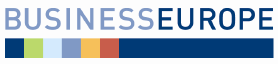 HSR SR dňa 24.08.2015									Bod č. 10 programuStanovisko Republikovej únie zamestnávateľovNávrh zákona o štatutárnom audite a o zmene a doplnení zákona č. 431/2002 Z. z. o účtovníctve v znení neskorších predpisovmateriál na rokovaní HSR SR dňa 24.08.2015Stručný popis podstaty predkladaného materiálu a jeho relevancie z hľadiska RÚZMateriál bol predložený na rokovanie HSR Ministerstvom financií SR s cieľom transpozície európskej legislatívy.Cieľom a obsahom materiálu je najmä:Európsky parlament v roku 2014 schválil Smernicu Európskeho parlamentu a Rady č. 2014/56/EÚ, ktorou sa mení smernica 2006/43/ES o štatutárnom audite ročných účtovných závierok a konsolidovaných účtovných závierok (ďalej len „smernica“) a Nariadenie Európskeho parlamentu a Rady (EÚ) č. 537/2014 o osobitných požiadavkách týkajúcich sa štatutárneho auditu subjektov verejného záujmu a zrušení rozhodnutia Komisie 2005/909/ES (ďalej len „nariadenie“). Predkladaný návrh zákona transponuje smernicu a časti nariadenia, ktoré sú opciou pre členské štáty. Vzhľadom na rozsiahlejšiu novelu smernice a z nej vyplývajúce množstvo zmien v zákone bolo prijaté riešenie predložiť nový zákon o štatutárnom audite, ktorý bude prehľadne a jednoznačne upravovať jednotlivé oblasti štatutárneho auditu a dohľadu nad výkonom štatutárneho auditu. Zmeny sa týkajú predovšetkým oblastí  rozsah subjektov verejného záujmu, rozšírenie povinností vyplývajúcich zo  zákona aj na subjekty verejného záujmu, zloženie a kompetencie výboru pre audit, zvýšenie nezávislosti a zabezpečenia systému vnútornej kvality štatutárnych audítorov a audítorských spoločností, vnútorná organizácia štatutárnych audítorov a audítorských spoločností, zavedenie  účinných mechanizmov na podporu ohlasovania porušení smernice alebo nariadenia, presun niektorých kompetencií zo Slovenskej komory audítorov na Úrad pre dohľad nad výkonom auditu (ďalej len „úrad“), zavedenie nových kompetencií pre úrad, zavedenie nových registračných poplatkov pre štatutárnych audítorov a audítorské spoločnosti, ktoré vykonávajú audit v subjektoch verejného záujmuDopady materiálu na verejné financie a na podnikateľské prostrediePodľa doložky vplyvov spracovanej predkladateľom bude mať materiál súčasne pozitívne aj negatívne dopady na verejné financie a na podnikateľské prostredie.Návrh zákona má nadobudnúť účinnosť dňa 01.01.2016, okrem vymedzených ustanovení, ktoré nadobudnú účinnosť neskôrPostoj RÚZ k materiáluPredkladaný návrh zákona transponuje smernicu a časti nariadenia. Zmeny sa týkajú predovšetkým oblastí  rozsah subjektov verejného záujmu, rozšírenie povinností vyplývajúcich zo  zákona aj na subjekty verejného záujmu, zloženie a kompetencie výboru pre audit, zvýšenie nezávislosti a zabezpečenia systému vnútornej kvality audítorov a audítorských spoločností, vnútorná organizácia audítorov a audítorských spoločností, zavedenie  účinných mechanizmov na podporu ohlasovania porušení smernice alebo nariadenia, presun niektorých kompetencií zo Slovenskej komory audítorov na Úrad pre dohľad nad výkonom auditu (ďalej len „úrad“), zavedenie nových kompetencií pre úrad, zavedenie nových registračných poplatkov pre audítorov a audítorské spoločnosti, ktoré vykonávajú audit v subjektoch verejného záujmu. RÚZ k návrhu predkladá zásadné pripomienky, predmetom ktorých je zabezpečiť, aby európska legislatíva v tejto oblasti nebola transponovaná vo väčšom rozsahu ako je nevyhnutne nutné. Konkrétne RÚZ navrhuje, aby sa veľké spoločnosti automaticky nedefinovali ako subjekty verejného záujmu a navrhujeme tiež upraviť limity, pri splnení ktorých vzniká povinnosť auditu, tak aby sa tieto priblížili limitom stanoveným právom EÚ.Pripomienky RÚZ k predkladanému materiáluZásadná pripomienka k čl. I., §2 odsek 17, písmeno o) - definícia veľkej obchodnej spoločnosti  a k na toto ustanovenie nadväzujúcim ustanoveniamRÚZ navrhuje v §2 odsek 17 vypustiť slová „a obchodná spoločnosť od účtovného obdobia, ktorému predchádzajú najmenej dve po sebe idúce účtovné obdobia, v ktorých spĺňala aspoň dve z týchto podmienok:a)	celková suma majetku presiahla 170 000 000 eur, pričom sumou majetku sa rozumie suma zistená zo súvahy v ocenení neupravenom o položky podľa osobitného predpisu, )b)	čistý obrat podľa osobitného predpisu ) presiahol 170 000 000 eur,c)	priemerný prepočítaný počet zamestnancov v jednotlivom účtovnom období presiahol 2 000.“Taktiež navrhujeme vypustiť, resp. vhodným spôsobom upraviť všetky ustanovenia nadväzujúce na nami pripomienkovanú definíciu.Odôvodnenie:Vzhľadom na rozsah vyššie uvedenej novej regulácie pre subjekty verejného záujmu (SVZ)  navrhujeme: zúžiť okruh subjektov verejného záujmu v návrhu Zákona o veľké obchodné spoločnosti (definované veľkostnými kritériami v §. 2 odsek 17 písmená a) až c) a naďalej zachovať požiadavku súčasného Zákona o audite aj v návrhu Zákona (par 67 ods. 3 písm. e) - uhrádzať ročné príspevky vo výške 6 640 eur (resp. 6 000 eur) Úradu - aj pre veľké obchodné spoločnosti, hoci už nebudú definované ako SVZ.Členské štáty sú povinné definovať ako SVZ emitentov CP, banky a poisťovne, ale nie sú povinné ísť nad rámec tejto definície a zahrnúť tam aj iné subjekty, a teda ani veľké obchodné spoločnosti. Zahrnutie veľkých obchodných spoločností do definície SVZ podľa návrhu Zákona predstavuje ďalšie zvýšenie administratívnej záťaže pre tieto subjekty nad rámec ich súčasných povinností ako aj ich dodatočné náklady v porovnaní s obdobnými spoločnosťami v iných členských štátoch EU. Nová povinnosť audítora vypracovať rozšírenú správu audítora a uviesť v nej aj (často) senzitívne informácie nebude prispievať ku zvýšeniu konkurencieschopnosti veľkých obchodných spoločností.-Rozsah činností Úradu sa oproti navrhovanému stavu zjednoduší, t.j. eliminuje sa budúca povinnosť Úradu dohliadať na veľké obchodné spoločnosti, fungovanie ich výborov pre audit, výber audítora a pod. Zachovanie povinnosti uhrádzať ročné príspevky vo výške 6.000 eur veľkými obchodnými spoločnosťami Úradu nepredstavuje zmenu súčasného stavu pre dané subjekty ani pre Úrad.Väčšina (cca. 90%) veľkých obchodných spoločností, ktoré sú aktuálne navrhované ako SVZ, sú dcérskymi spoločnosťami nadnárodných skupín v členských štátoch EU, ktoré predstavujú najväčších investorov v SR. Podľa predbežných informácii takéto členské štáty napr. Nemecko, Rakúsko, UK, Taliansko, Česká republika neuvažujú o rozšírení definície SVZ nad povinné minimum (emitentov CP, banky, poisťovne), a teda ani o veľké obchodné spoločnosti. Zavedenie definície SVZ pre takéto subjekty v SR by znamenalo rozšírenú spätnú reguláciu aj na materské spoločnosti v rámci EU a ich dcérske spoločnosti (napr. v oblasti poskytovania neaudítorských služieb).Zásadná pripomienka k čl. II – vloženie nového novelizačného boduRÚZ navrhuje limity stanovené v §19 odsek 1, písmeno a) zákona o účtovníctve upraviť, tak aby sa slovenská úprava priblížila limitom stanoveným smernicou. V súčasnosti sú tieto limity nastavené omnoho prísnejšie ako je nutné.Odôvodnenie:Navrhuje limity stanovené v §19 odsek 1, písmeno a) zákona o účtovníctve upraviť, tak aby sa slovenská úprava priblížila limitom stanoveným smernicou. Súčasná právna úprava výrazným spôsobom presahuje limity stanovené európskou legislatívou, čím spôsobuje, že povinnosť auditu dopadá na veľké množstvo menších podnikov, pri ktorých audit ako taký nemá väčší zmysel. Smernica Európskeho parlamentu a Rady 2013/34/EÚ z  26. júna 2013 o ročných účtovných závierkach, konsolidovaných účtovných závierkach a súvisiacich správach určitých druhov podnikov stanovuje v čl. 34 povinnosť auditu len pre subjekty verejného záujmu a stredne veľké a veľké podniky. Stredne veľký podnik následne smernica definuje v čl.  3.3 ako podnik, ktorý  nie je mikropodnikom alebo malým podnikom a ku dňu, ku ktorému sa ich účtovná závierka zostavuje, neprekročil limity aspoň dvoch z týchto troch kritérií:celková bilančná suma: 20 000 000 EUR;čistý obrat: 40 000 000 EUR;priemerný počet zamestnancov počas účtovného roka: 250Požiadavku na úpravu limitov odôvodňujeme nasledovne:1.	Audit obchodnej spoločnosti predstavuje významnú nákladovú položku, v závislosti od veľkosti spoločnosti. Uvedená povinnosť pritom podľa platnej legislatívy nerozlišuje spoločnosti podľa ďalších ukazovateľov, ktoré reálne ovplyvňujú potrebu výkonu auditu (vlastnícka štruktúra, riadenie vlastníkom vs. najatým manažmentom a pod.).2.	Vzhľadom k slabej rozvinutosti kapitálového a akciového trhu nie je potrebné, aby značný počet obchodných spoločností mal povinnosť auditu. V prípade priamych kapitálových vstupov, alebo zlučovania spoločností (akvizície, fúzie) sa zvyčajne vykonáva due dilligence, ktoré by malo poskytnúť obraz o stave spoločnosti (pričom je možné pri tejto príležitosti vykonať dobrovoľný audit).3.	Bez ohľadu na zavedené limity je možné vykonať audit dobrovoľneInterpretáciu smernice zo strany RÚZ a nami predloženú argumentáciu podporuje aj znenie recitálu smernice 2013/34/ES bod 43: „Ročná účtovná závierka malých podnikov by nemala podliehať tejto povinnosti vykonať audit, pretože audit môže pre túto kategóriu podnikov predstavovať výrazné administratívne zaťaženie, keďže v prípade mnohých malých podnikov sú tie isté osoby akcionármi aj riadiacimi pracovníkmi, a preto majú obmedzenú potrebu overenia účtovnej závierky treťou stranou.“Zdroj: RÚZ